（別表）成果目標 参考値として平成17年10月1日から平成25年度末までに地域移行した人数を掲載しております。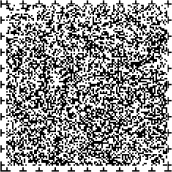 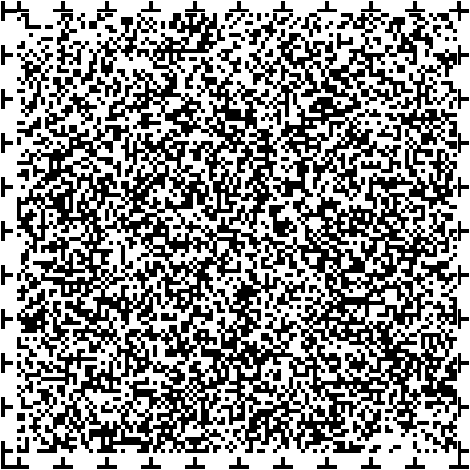 事項該当箇所(第２部各論章－課題－項目)現状（直近の数値）目標1計画相談支援の利用者数1－1－2障害者　101人／月障害児　0人／月（平成25年度）障害者　1,396人／月障害児　607人／月（平成29年度）2訪問系サ－ビスの利用時間1－2－118,088時間／月（平成25年度）22,169時間／月（平成29年度）3日中活動系サ－ビスの利用日数1－2－151,063日／月（平成25年度）63,490日／月（平成29年度）4施設入所者の地域生活への移行者数（平成25～29年度末）1－2－11－2－648人1（平成17～25年度）19人（平成29年度）5グル－プホ－ム利用者数1－2－11－2－6217人／月（平成25年度）275人／月（平成29年度）6障害児通所支援利用日数1－3－2～43,922日／月（平成25年度）9,733日／月（平成29年度）7母子健康手帳発行時の保健師の面接率2－5－373.3％（平成25年度）80％（平成32年度）8特定健康診査受診率（国民健康保険加入者）2－5－647.7％（平成25年度）60％（平成29年度）事項該当箇所(第２部各論章－課題－項目)現状（直近の数値）目標9特定保健指導実施率（国民健康保険加入者）2－5－625.8％（平成25年度）60％（平成29年度）10特別支援学級設置校数①知的障害特別支援学級②自閉症・情緒障害特別支援学級3－1－4①33校②6校（平成25年度）①40校②20校（平成32年度）11障害者向けの合同面接会の参加者4－1－581人（平成25年度）151人（平成32年度）12船橋市及び船橋市教育委員会、医療センタ－の障害者雇用率4－1－6　　　　　市：2.30％　教育委員会：2.66％医療センタ－：1.92％（平成25年度）法定雇用率の遵守（平成32年度）13一般就労への年間移行者数4－2－1～580人（平成25年度）160人（平成29年度）14就労移行支援の利用者数4－2－1～5176人（平成25年度）307人（平成29年度）15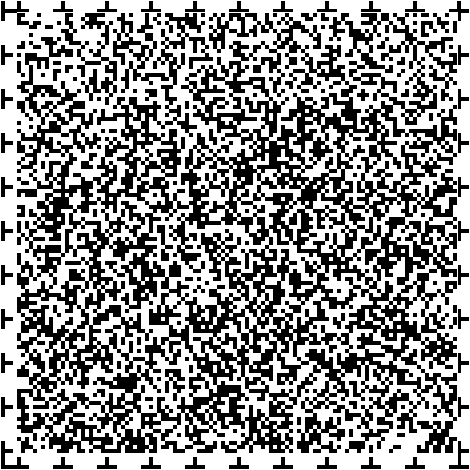 バリアフリ－化された市内鉄道駅の数①段差解消②転落防止5－2－1①32駅②17駅（平成25年度）①35駅②35駅（平成32年度）事項該当箇所(第２部各論章－課題－項目)現状（直近の数値）目標16高齢者や障害をもった人も出かけやすいまちだと思う人の割合5－2－1～35－3－1～716.7％（平成25年度）25％（平成30年度）17近隣・地区公園の都市公園における園路及び広場、駐車場、便所のバリアフリ－化率5－2－3園路及び広場：64％　　　駐車場：71％　　　　便所：58％(平成25年度）園路及び広場：91％　　　駐車場：100％　　　　便所：100％(平成32年度）18特定道路におけるバリアフリ－化率5－3－4～563.3％（平成25年度）100％（平成32年度）19駅周辺の放置自転車等の台数5－3－6 7,514台（平成25年度）7,000台（平成32年度）